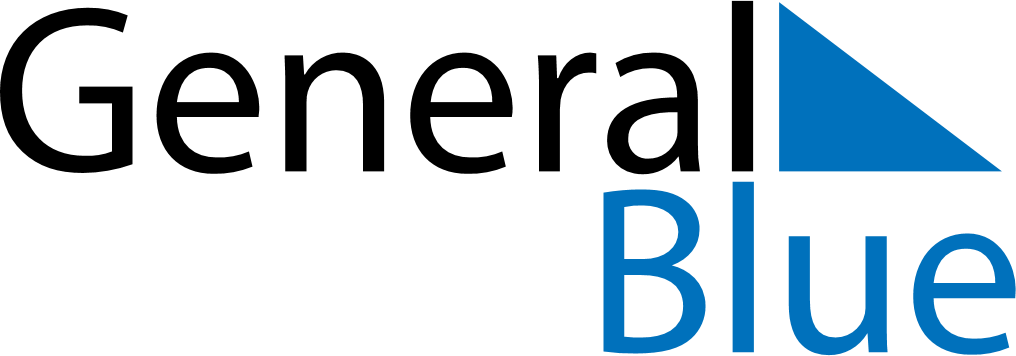 November 2024November 2024November 2024November 2024November 2024November 2024Tueri, Jaervamaa, EstoniaTueri, Jaervamaa, EstoniaTueri, Jaervamaa, EstoniaTueri, Jaervamaa, EstoniaTueri, Jaervamaa, EstoniaTueri, Jaervamaa, EstoniaSunday Monday Tuesday Wednesday Thursday Friday Saturday 1 2 Sunrise: 7:35 AM Sunset: 4:27 PM Daylight: 8 hours and 52 minutes. Sunrise: 7:38 AM Sunset: 4:25 PM Daylight: 8 hours and 47 minutes. 3 4 5 6 7 8 9 Sunrise: 7:40 AM Sunset: 4:22 PM Daylight: 8 hours and 42 minutes. Sunrise: 7:43 AM Sunset: 4:20 PM Daylight: 8 hours and 37 minutes. Sunrise: 7:45 AM Sunset: 4:18 PM Daylight: 8 hours and 32 minutes. Sunrise: 7:47 AM Sunset: 4:15 PM Daylight: 8 hours and 27 minutes. Sunrise: 7:50 AM Sunset: 4:13 PM Daylight: 8 hours and 23 minutes. Sunrise: 7:52 AM Sunset: 4:11 PM Daylight: 8 hours and 18 minutes. Sunrise: 7:55 AM Sunset: 4:08 PM Daylight: 8 hours and 13 minutes. 10 11 12 13 14 15 16 Sunrise: 7:57 AM Sunset: 4:06 PM Daylight: 8 hours and 9 minutes. Sunrise: 7:59 AM Sunset: 4:04 PM Daylight: 8 hours and 4 minutes. Sunrise: 8:02 AM Sunset: 4:02 PM Daylight: 8 hours and 0 minutes. Sunrise: 8:04 AM Sunset: 4:00 PM Daylight: 7 hours and 55 minutes. Sunrise: 8:07 AM Sunset: 3:58 PM Daylight: 7 hours and 51 minutes. Sunrise: 8:09 AM Sunset: 3:56 PM Daylight: 7 hours and 46 minutes. Sunrise: 8:11 AM Sunset: 3:54 PM Daylight: 7 hours and 42 minutes. 17 18 19 20 21 22 23 Sunrise: 8:14 AM Sunset: 3:52 PM Daylight: 7 hours and 38 minutes. Sunrise: 8:16 AM Sunset: 3:50 PM Daylight: 7 hours and 34 minutes. Sunrise: 8:18 AM Sunset: 3:48 PM Daylight: 7 hours and 29 minutes. Sunrise: 8:20 AM Sunset: 3:46 PM Daylight: 7 hours and 25 minutes. Sunrise: 8:23 AM Sunset: 3:45 PM Daylight: 7 hours and 21 minutes. Sunrise: 8:25 AM Sunset: 3:43 PM Daylight: 7 hours and 17 minutes. Sunrise: 8:27 AM Sunset: 3:41 PM Daylight: 7 hours and 14 minutes. 24 25 26 27 28 29 30 Sunrise: 8:29 AM Sunset: 3:40 PM Daylight: 7 hours and 10 minutes. Sunrise: 8:31 AM Sunset: 3:38 PM Daylight: 7 hours and 6 minutes. Sunrise: 8:34 AM Sunset: 3:37 PM Daylight: 7 hours and 2 minutes. Sunrise: 8:36 AM Sunset: 3:35 PM Daylight: 6 hours and 59 minutes. Sunrise: 8:38 AM Sunset: 3:34 PM Daylight: 6 hours and 56 minutes. Sunrise: 8:40 AM Sunset: 3:32 PM Daylight: 6 hours and 52 minutes. Sunrise: 8:42 AM Sunset: 3:31 PM Daylight: 6 hours and 49 minutes. 